DIREZIONE DIDATTICA STATALE 3° CIRCOLO di ANGRI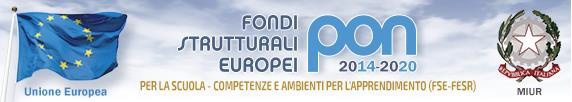 Via  D.Alighieri , 15 - 84012 ANGRI (SA) Tel./fax 081.5138806Temporaneamente insediata in via Lazio, s.n.c. - AngriC.F. 94008830658  E-mail: saee18300p@istruzione.itSito web: www.terzocircoloangri.gov.itPosta certificata: saee18300p@pec.istruzione.itCodice Univoco Ufficio: UFTIIKScuola PrimariaProgrammazione annualeGeografia                                                                   Classi Secondea.s. 2023/2024Data                                                                                                                                                                                                    Docenti COMPETENZE CHIAVE E DI CITTADINANZACompetenza in materia di consapevolezza ed pressione culturaliCompetenza digitaleCompetenza personale, sociale e caacità di imparare d imparareCompetenza in materia di cittadinanzaCompetenza imprenditorialeSettembre Settembre Settembre Settembre I Bimestre: ottobre e novembreI Bimestre: ottobre e novembreI Bimestre: ottobre e novembreI Bimestre: ottobre e novembreIndicatori ConoscenzeAbilità Competenze OrientamentoGli indicatori topologiciL’uso degli indicatori topologici per descrivere la posizione propria, altrui e quella degli oggetti nello spazio vissuto, rispetto a diversi punti di riferimentoSpostamenti propri e altrui negli spazi vissuti e/o rappresentati.Attività sugli indicatori topologici: sopra/sotto, avanti/dietro, vicino/lontano, dentro/fuori.Attività sugli indicatori topologici relativi alla lateralizzazione: destra/sinistra.Effettua semplici percorsi.Individua la posizione propria, altrui e di oggetti rispetto a un punto di riferimento.Attività su direzione e percorsi: descrizione verbale di percorsi effettuati e/o rappresentati graficamente.Si orienta nello spazio circostante, utilizzando riferimenti topologici.Linguaggio della geo-graficitàPosizioni spaziali vissute I  percorsi              Riproduzione grafica di percorsi effettuati.Riproduce grafici di posizioni di persone e oggetti nello spazio.Risoluzioni di labirinti.Riconosce percorsi nello spazio rappresentato.Rappresenta semplici percorsi effettuati negli spazi conosciutiRappresenta con il disegno la pianta dell’aula e utilizza misure non convenzionali.Rappresenta graficamente percorsi abitualiPaesaggio e sistema territorialeEsplorazione degli spazi della casaEsplorazione degli spazi interni ed esterni della scuolaRiconoscimento degli elementi costitutivi degli spazi vissutiOsservazione di immagini di diversi spazi vissuti per coglierne le differenze.Conosce gli spazi vissuti attraverso l’approccio senso-percettivo e l’osservazione diretta.Comprende che il territorio è uno spazio organizzato e modificato dalle attività umane.Riconosce e distingue gli elementi fisici e antropici di un paesaggio e ne individua le interrelazioni.Coglie le trasformazioni operate dall’uomo nel territorio di appartenenza e ne valuta i risultati.II Bimestre: dicembre e gennaio (termine I quadrimestre)II Bimestre: dicembre e gennaio (termine I quadrimestre)II Bimestre: dicembre e gennaio (termine I quadrimestre)II Bimestre: dicembre e gennaio (termine I quadrimestre)Indicatori Conoscenze Abilità Competenze OrientamentoDescrizione di propri spostamenti nello spazio e di percorsi su carta con utilizzo corretto di termini che esprimono relazioni di posizione.Utilizza gli indicatori topologici per muoversi consapevolmente nello spazio circostante e si orienta sulle carte.Si orienta nello spazio circostante, utilizzando riferimenti topologici.Linguaggio della geo-graficitàRappresentazione ridotta e ingrandita di oggetti.Rappresentazione di oggetti da vari punti di vista.Rappresentazione delle impronte degli oggetti e degli arredi.Rappresentazione della pianta di spazi noti.Rappresentazione di ambienti attraverso il punto di vista dall’alto.Rappresenta in prospettiva verticale oggetti e ambienti noti.Rappresenta con il disegno la pianta dell’aula e utilizza misure non convenzionali.Paesaggio e sistema territorialeEsplorazione del territorio di residenza.Conoscenza degli elementi costitutivi del territorio di residenza.Conoscenza dei servizi presenti sul territorio e della loro funzione. Formulazione di ipotesi per una diversa organizzazione di uno spazio del territorio di residenza.Conosce e descrivere gli elementi fisici e antropici che caratterizzano il territorio di residenza.Coglie le trasformazioni operate dall’uomo nel territorio di appartenenza e ne valuta i risultati.Progetta possibili azioni di miglioramento di alcuni spazi del proprio territorio.III Bimestre: febbraio e marzoIII Bimestre: febbraio e marzoIII Bimestre: febbraio e marzoIII Bimestre: febbraio e marzoIndicatori Conoscenze Abilità Competenze OrientamentoAnalisi e riconoscimento di spazi e ambienti diversi.Attività sul paesaggio dallo spazio vissuto allo spazio rappresentato:-mappe e coordinate;-pianta e legenda.Uso delle coordinate per l’individuazione di elementi del paesaggio su mappeOsserva e riconosce spazi, ambienti e paesaggi diversi, o una loro rappresentazione, e descriverli usando una terminologia appropriata.Acquisisce la consapevolezza di muoversi nello spazio grazie a una rappresentazione mentale dello spazio vissutoSi orienta nello spazio circostante utilizzando riferimenti topologici.Si orienta e colloca sé, l’altro e gli oggetti nello spazio. Linguaggio della geo-graficitàConoscenza dei simboli convenzionali e del loro significato.Conoscenza della simbologia relativa alle vie di fuga nei percorsi da seguire in caso di rischio.Rappresentazione di spazi/ambienti con utilizzo di simboli. Conosce il rapporto tra la realtà geografica e la sua rappresentazione.Rappresenta graficamente percorsi abituali, segnando i principali punti di riferimento lungo il percorso (ad esempio: chiesa, edicola, bar,ecc)Paesaggio e sistema territorialeDistinzione tra elementi fissi e mobili del paesaggio.Classificazione dei paesaggi:gli elementi del paesaggio montagna, collina, pianura, città, mare.Conoscenza delle funzioni degli elementi fisici e antropici di un paesaggio.Individua gli elementi fisici e antropici che caratterizzano i variComprende il rapporto di interazione tra l’ambiente fisico e antropico.IV Bimestre: aprile e maggio (termine II Quadrimestre)IV Bimestre: aprile e maggio (termine II Quadrimestre)IV Bimestre: aprile e maggio (termine II Quadrimestre)IV Bimestre: aprile e maggio (termine II Quadrimestre)Indicatori Conoscenze Abilità Competenze OrientamentoRealizzazione di un percorso pedonale in uno spazio noto da effettuarsi seguendo una semplice rappresentazione cartograficaSi muove consapevolmente nello spazio circostante orientandosi con semplici rappresentazioni cartograficheSi orienta nello spazio circostante utilizzando riferimenti topologici.Linguaggio della geo-graficitàAttività sulle carte come “modello materiali” dello spazio geografico.Conoscenza di diversi tipi di carteLocalizzazione di elementi su piante e mappe.Realizzazione di semplici mappe..Legge semplici rappresentazioni cartograficheUtilizza, osserva, descrive e confronta paesaggi geografici con l’uso di carte e rappresentazioni.Paesaggio e sistema territorialeCompletamento di paesaggi con l’aggiunta di elementi antropici.Individuazioni di elementi antropici in illustrazioni di paesaggio.Riconoscimento delle attività dell’uomo come elemento determinante delle trasformazioni dell’ambiente.Riconoscimento dell’intervento dell’uomo alla base delle trasformazioni naturali dannose per l’ambiente.Analisi di comportamenti adeguati alla tutela dell’ambiente, con particolare attenzione agli spazi vissuti e al territorio di appartenenzaIndividua gli elementi fisici e antropici che caratterizzano i vari paesaggi.Riconosce nell’ambiente gli interventi positivi e negativi dell’ uomo.Riconosce che l’intervento dell’uomo alla base delle trasformazioni naturali sono dannose per l’ambiente.Analisi di comportamento alla tutela dell’ambiente.Ha cura e rispetto dell’ambiente scolastico come presupposto di un sano e corretto stile di vita.Giugno Giugno Giugno Giugno METODOLOGIALa metodologia scelta si baserà su una didattica laboratoriale, intendendo il laboratorio non come luogo fisico, ma come luogo mentale, concetuale e procedurale, dove il bambino è intendo a fare più che ad ascoltare. Attraverso il ricorso alle nuove tecnologie, si stimolerà la capacità espressiva, cognitiva e comunicativa. Si promuoveranno: conversazioni guidate, lavori di gruppo, forme di apprendimento cooperativo, problem-solving, braimstorming, peer to peer, classi aperteLa metodologia scelta si baserà su una didattica laboratoriale, intendendo il laboratorio non come luogo fisico, ma come luogo mentale, concetuale e procedurale, dove il bambino è intendo a fare più che ad ascoltare. Attraverso il ricorso alle nuove tecnologie, si stimolerà la capacità espressiva, cognitiva e comunicativa. Si promuoveranno: conversazioni guidate, lavori di gruppo, forme di apprendimento cooperativo, problem-solving, braimstorming, peer to peer, classi aperteLa metodologia scelta si baserà su una didattica laboratoriale, intendendo il laboratorio non come luogo fisico, ma come luogo mentale, concetuale e procedurale, dove il bambino è intendo a fare più che ad ascoltare. Attraverso il ricorso alle nuove tecnologie, si stimolerà la capacità espressiva, cognitiva e comunicativa. Si promuoveranno: conversazioni guidate, lavori di gruppo, forme di apprendimento cooperativo, problem-solving, braimstorming, peer to peer, classi aperteATTIVITÀATTIVITÀSpazi aperti e chiusi. Confini e regioni. Indicatori spaziali. I percorsi (elementi fissi - elementi mobili).Disegnare le cose viste dall’alto e rimpicciolite. Disegnare con i simboli . Disegnare la pianta (aula, cameretta …). Utilizzare i simboli di una legenda per riferire spostamenti nello spazio. Lo stradarioI paesaggi. La trasformazione del paesaggio ad opera dell’uomo e della natura.Tanti paesaggi: paesaggio fluviale, marino, montano …Spazi pubblici e privati.STRUMENTI/SUSSIDILibri di testo e nonTesti di supportoFotocopieSchede predisposteMappe concettuali e schemiSussidi didatticiGiornali e rivisteComputerSofware didatticiLIMLibri di testo e nonTesti di supportoFotocopieSchede predisposteMappe concettuali e schemiSussidi didatticiGiornali e rivisteComputerSofware didatticiLIMLibri di testo e nonTesti di supportoFotocopieSchede predisposteMappe concettuali e schemiSussidi didatticiGiornali e rivisteComputerSofware didatticiLIMVERIFICASaranno somministrate Prove di verificaIn ingressoBimestraliQuadrimestraliSaranno somministrate Prove di verificaIn ingressoBimestraliQuadrimestraliSaranno somministrate Prove di verificaIn ingressoBimestraliQuadrimestraliVALUTAZIONELa valutazione sarà globale, perciò terrà conto, oltre che degli esiti delle prove oggettive, anche della maturazione generale dell’alunno. Essa verrà espressa tenendo conto delle griglie di correzione e di valutazione deliberate dal CollegioLa valutazione sarà globale, perciò terrà conto, oltre che degli esiti delle prove oggettive, anche della maturazione generale dell’alunno. Essa verrà espressa tenendo conto delle griglie di correzione e di valutazione deliberate dal CollegioLa valutazione sarà globale, perciò terrà conto, oltre che degli esiti delle prove oggettive, anche della maturazione generale dell’alunno. Essa verrà espressa tenendo conto delle griglie di correzione e di valutazione deliberate dal Collegio